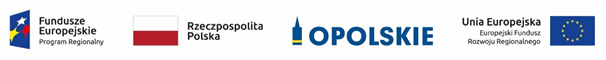 Informacja tabelaryczna nt. projektu pozytywnie ocenionego podczas oceny merytorycznej przeprowadzonej w ramach pozakonkursowej procedury wyboru projektów dla działania 
6.1 Infrastruktura drogowa  RPO WO 2014-2020. Źródło: Opracowanie własne.	Lp.Nr naboruNr wnioskuTytuł projektuNazwa wnioskodawcy1RPOP.06.01.00-IZ.00-16-006/20RPOP.06.01.00-16-0008/20Poprawa połączenia południowej części Województwa Opolskiego z Autostradą A4. Rozbudowa drogi Wojewódzkiej nr 416 w miejscowości Kietrz do granicy województwaWojewództwo Opolskie